По инициативе Президента Российской Федерации с 1 января 2018 года введена ежемесячная выплата в связи с рождением (усыновлением) первого ребенка и (или) ежемесячной выплаты в связи с рождением (усыновлением) второго ребенка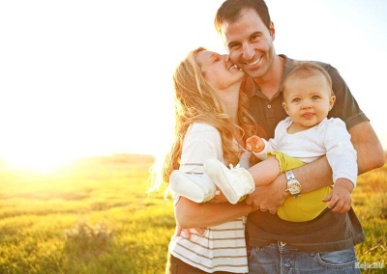 Право на получение ежемесячной выплаты имеют:- семьи, в которых рожден (усыновлен) первый или второй ребенок начиная с 1 января 2018 года;       - среднедушевой доход семьи, не должен превышать  1,5-кратную величину прожиточного минимума для трудоспособного населения за II квартал 2017 года (ниже 20 710,5 рубля на одного члена семьи).Размер выплаты в 2018 году – 13 386 рублей.Ежемесячная выплата осуществляется до достижения ребенком возраста 1,5 лет.Выплата назначается со дня рождения ребенка, если обращение за ней последовало не позднее шести месяцев со дня рождения ребенка, в остальных случаях – со дня обращения за ее назначением.Ежемесячная выплата в связи с рождением (усыновлением) второго ребенка осуществля-ется гражданину, получившему государственный сертификат на материнский (семейный) капитал.Заявление о назначении ежемесячной выплаты в связи с рождением (усыновлением) первого ребенка можно подать в центр социальной поддержки населения по месту жительства или в многофункциональный центр.Заявление о назначении ежемесячной денежной выплаты в связи с рождением (усыновлением) второго ребенка можно подать по месту жительства в территориальный орган Пенсионного фонда Российской Федерации непосредственно либо через многофункцио-нальный центр.